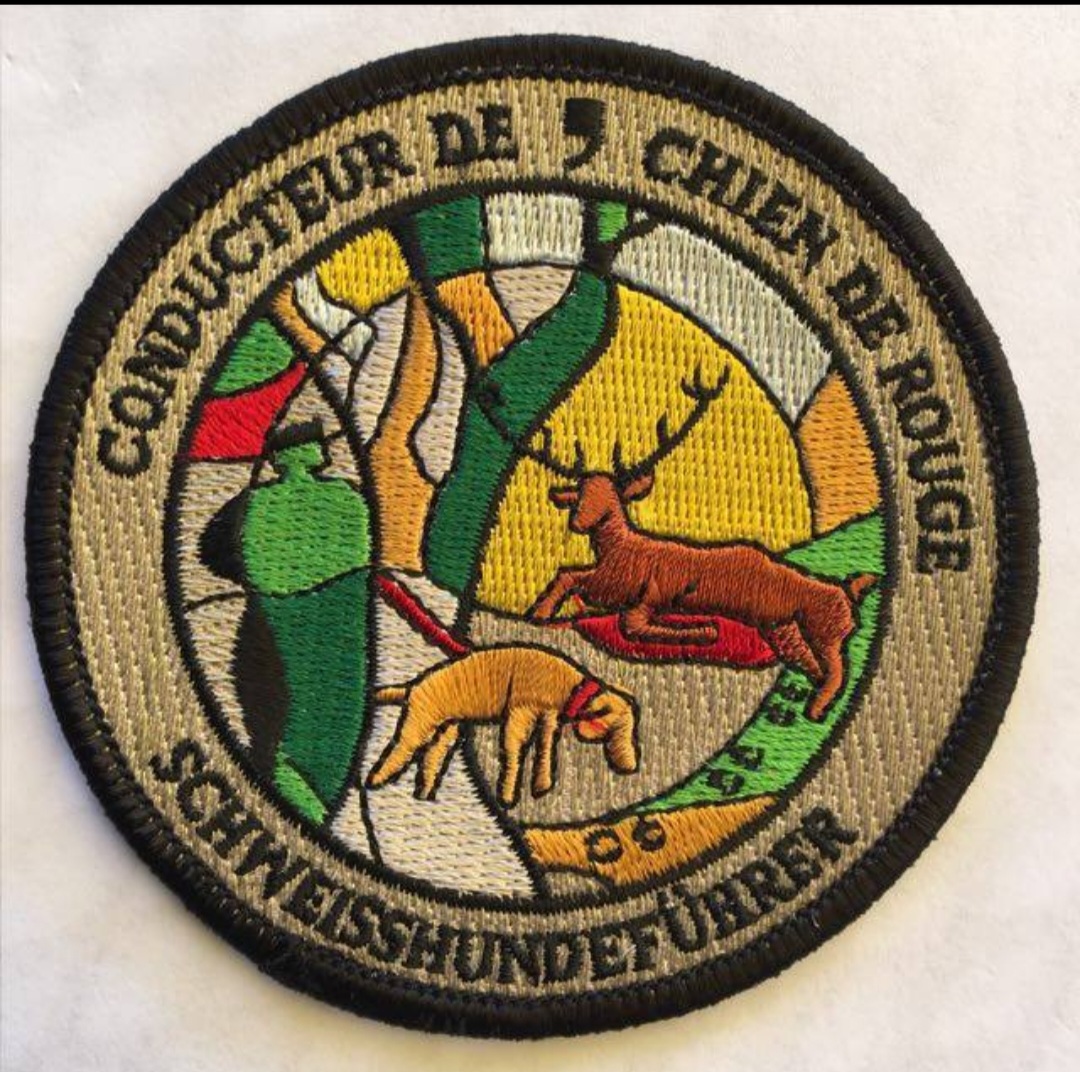 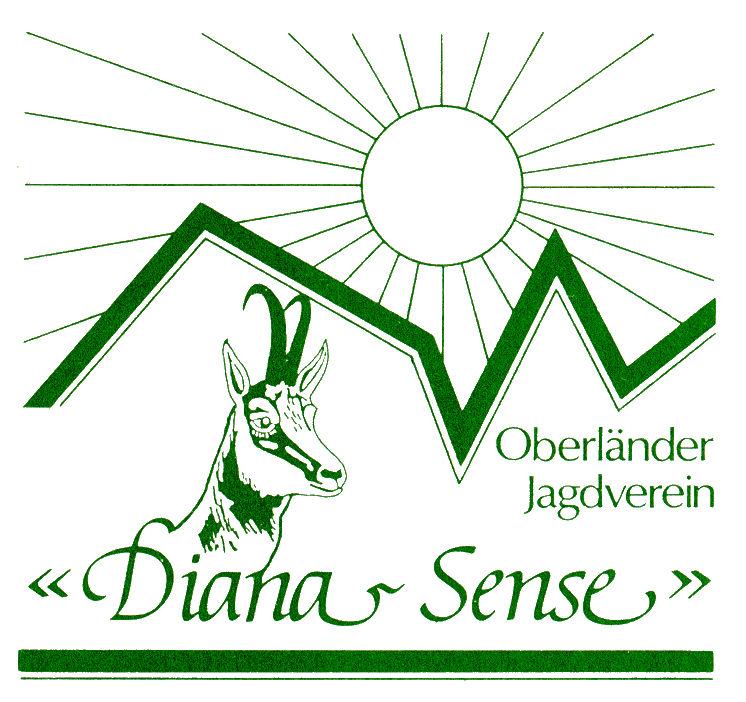 AnmeldeformularHundeführer/inHundAnmeldeformular bitte vervollständigt bis zum 31. Mai 2024 per E-Mail beim Verantwortlichen des Oberländer Jagdvereins Diana Sense einreichen : Christophe Baeriswyl dianasense@outlook.com.Reglement	Gemäss Richtlinien des Freiburger Jagdverbandes FJV (Reglement)Anmeldegebühr	125.- pro Kandidat/in inkl. Mittagessen – Begleichung der Gebühr vor OrtMittagessen Begleitpersonen 	25.- pro Person – Bitte mit Prüfungsanmeldung reservierenGetränke	In der Buvette erhältlichHunde	2 Hunde pro Sektion oder mehr in Absprache mit dem Organisator. 	Jeder Hundeführer/jede Hundeführerin tritt mit seinem/ihrem vollständig ausgerüsteten Hund vor den Richter, mit einer mindestens 6 Meter langen Riemen (Leine), einem breiten Halsband oder Brustgeschirr, sowie dem Rucksack mit Inhalt (Belohnung, Wasser), das Mindestalter des Hundes beträgt 15 Monate.Verantwortliche FJV	Anne-Marie Clément Sautaux - 079 448 13 24 -  amclement@bluewin.chWichtig	Läufige Hündinnen müssen vom Gelände ferngehalten werdenWir freuen uns auf diesen Anlass. NameVornameAdresseWohnortTelefonE-Mail Anzahl Mittagessen BegleitpersonenAnzahl Mittagessen BegleitpersonenSektionNameRasseGeschlechtM      W Geboren amGeboren amChip-Nr.Fährte 500 m      1000 m 500 m      1000 m 